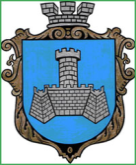 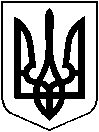 УКРАЇНАХМІЛЬНИЦЬКА МІСЬКА РАДАВІННИЦЬКОЇ ОБЛАСТІВиконавчий комітетР І Ш Е Н Н Явід “___” _____  2016 р.                                                                                № ____Про затвердження фінансового плану КП «Хмільниккомунсервіс»на 2017 рікВідповідно ст.27 Закону України «Про місцеве самоврядування в Україні» та на виконання Порядку складання, затвердження та контролю за виконанням фінансових планів підприємств міста комунальної форми власності, затвердженого рішенням виконавчого комітету міської ради від 24.05.2012 р. №159, враховуючи погодження управління економічного розвитку та євроінтеграції міської ради, фінансового управління міської ради, та попередній висновок управління житлово-комунального господарства та комунальної власності міської ради, виконавчий комітет міської радиВИРІШИВ:Затвердити фінансовий план КП „Хмільниккомунсервіс” на 2017 рік, що додається.Покласти на керівника КП «Хмільниккомунсервіс» персональну відповідальність за виконання річного фінансового плану.Керівнику КП «Хмільниккомунсервіс» звітувати про хід виконання фінансового плану на засіданні виконавчого комітету міської ради щокварталу до 20 числа місяця, що настає за звітним періодом. Контроль за виконанням цього рішення залишаю за собою.	Міський голова						С.Б.РедчикЛист-погодження до рішення виконавчого комітету міської радиПро затвердження фінансового плану КП «Хмільниккомунсервіс»  на 2017 рік 	Виконавець:	Начальник управління житлово-комунального господарства та комунальної власності міської радиІ.Г.Сташок                                                                                _____________________	Погоджено:	Керуючий справами виконавчого комітету		Хмільницької міської ради		І.М.Павлюк		_______________________		Начальник управління економічного розвитку 		та євроінтеграції міської ради		Ю.Г.Підвальнюк		______________________						     Начальник  юридичного відділу						     Н.А.Буликова						     _______________________Надіслати рішення:Управління житлово-комунального господарства та комунальної власності міської ради;Управління економічного розвитку та євроінтеграції міської ради;КП „Хмільниккомунсервіс”.